Publicado en Madrid el 22/10/2018 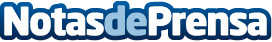 DHL Express inaugura su nuevo punto de venta en Sevilla, con una inversión de 100.000 eurosEste Express Center facilita el acceso de particulares, profesionales y PYME´s a los servicios de entrega y recogida, impulsados por el auge del comercio electrónico. Los Express Center ofrecen una amplia gama de servicios de transporte urgente nacional e internacional y servicios de valor añadido
Datos de contacto:Noelia Perlacia915191005Nota de prensa publicada en: https://www.notasdeprensa.es/dhl-express-inaugura-su-nuevo-punto-de-venta_1 Categorias: Finanzas Andalucia Emprendedores Logística Consumo http://www.notasdeprensa.es